（單位）辦理「113年桃園運動卡計畫－○○○○」活動成果報告1.上述表格不敷使用時，可自行增刪。 2.請選取最具代表性之成果照片至少8張以上，以電子檔方式插入上表。切結書本公司執行113年桃園運動卡計畫，業於113年○○月○○日辦理完成，符合補助門票優惠資格共計○○人次，其中身心障礙者持愛心卡○○人次、23歲以上一般民眾○○人次、55歲以上持原民敬老卡○○人次及65歲以上持敬老卡○○人次審核無誤，依規定申請補助經費計新臺幣○○萬元整，如有錯漏，本公司同意無條件繳回溢領款項，並協助更新相關資訊，同時所檢附各核銷明細表件皆無造假，特切結事實無訛，如有不實，願自負相關法律責任，並無條件繳回補助經費。具結單位：負 責 人：會計：承 辦 人：統一編號：地    址：桃園市　　　區　　　路　　　號電    話：(03)中華民國○○年○○月○○日跨 行 通 匯 資 料 表＿＿＿＿＿＿＿＿＿＿領取桃園市政府體育局款項採用跨行通匯存入下列帳戶。金融機構名稱及代碼：＿＿＿＿銀行（代碼：＿＿＿＿）3碼                    ＿＿＿＿＿分行（代碼：＿＿＿）4碼或中華郵政股份有限公司＿＿＿＿＿郵局（請擇其一填寫）帳戶名稱：帳號：電話：（公司）                 （住宅）                 （行動）傳真：地址：電子信箱：＿＿＿＿＿＿＿＿＿＿（便於市府匯款後通知撥付訊息用）公司統一編號（個人請填身分證字號）：※依代理公庫台灣銀行桃園分行規定，除台灣銀行存戶以外，手續費最低收費標準以每筆30元計付，並於款項內扣除匯費（款項金額－匯費＝匯入金額），退匯重匯時亦需再繳納匯費。※請檢附存摺帳號影本1份。場館或公司簽章：中華民國○○年○○月○○日計畫基本資訊計畫基本資訊計畫基本資訊計畫基本資訊計畫基本資訊計畫基本資訊計畫期程113年　月　日至
113年　月　日止填表人電話承辦單位公司名稱（場館名稱）公司名稱（場館名稱）公司名稱（場館名稱）運動
種類門票使用對象□身障者（愛心卡）□23歲以上一般民眾（一般卡）□身障者（愛心卡）□23歲以上一般民眾（一般卡）□55歲以上原住民銀髮族（原民敬老卡）□65歲以上銀髮族（敬老卡）□55歲以上原住民銀髮族（原民敬老卡）□65歲以上銀髮族（敬老卡）□55歲以上原住民銀髮族（原民敬老卡）□65歲以上銀髮族（敬老卡）門票參與人次共計_____________總人次（其中，男生________人次、女生________人次）共計_____________總人次（其中，男生________人次、女生________人次）共計_____________總人次（其中，男生________人次、女生________人次）共計_____________總人次（其中，男生________人次、女生________人次）共計_____________總人次（其中，男生________人次、女生________人次）特色方案
參與人次共計_____________總人次（其中，男生________人次、女生________人次）共計_____________總人次（其中，男生________人次、女生________人次）共計_____________總人次（其中，男生________人次、女生________人次）共計_____________總人次（其中，男生________人次、女生________人次）共計_____________總人次（其中，男生________人次、女生________人次）針對評審意見之場館對應作為（參考核定函）行銷宣傳：教育訓練：防疫措施：其他：行銷宣傳：教育訓練：防疫措施：其他：行銷宣傳：教育訓練：防疫措施：其他：行銷宣傳：教育訓練：防疫措施：其他：行銷宣傳：教育訓練：防疫措施：其他：具體成效（含計畫廣知性、人數成長分析、鼓勵女性運動具體作為及成果）檢討及建議活動成果報告表（1/3）活動成果報告表（1/3）活動成果報告表（1/3）活動成果報告表（1/3）活動成果報告表（1/3）活動成果報告表（1/3）活動照片輯要（八張照片）活動照片輯要（八張照片）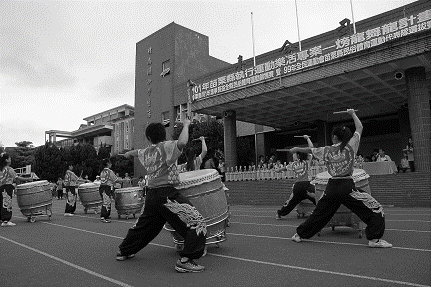 說明：行銷宣傳（計畫布條張貼於場館外）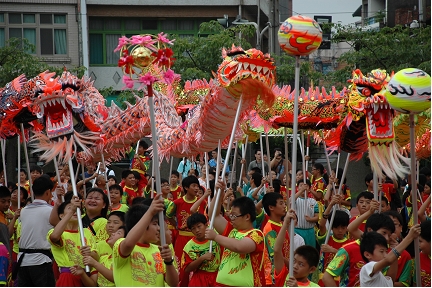 說明：行銷宣傳（計畫布條張貼於場館內）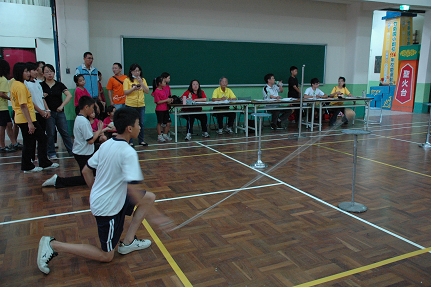 說明：行銷宣傳（計畫布條張貼於運動場內）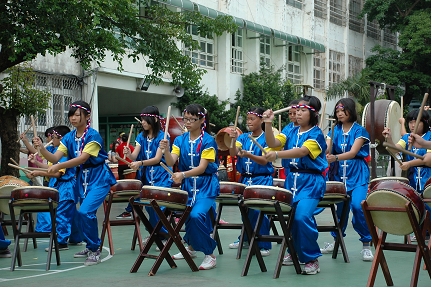 說明：櫃台與民眾說明計畫內容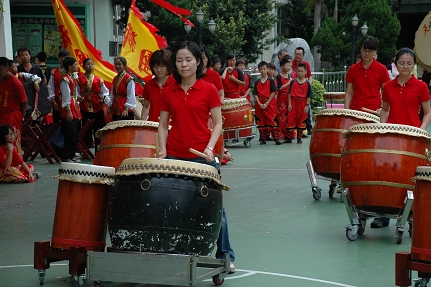 說明：使用一般卡民眾（有計畫布條為佳）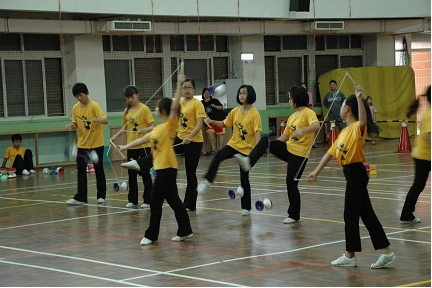 說明：使用愛心卡民眾（有計畫布條為佳）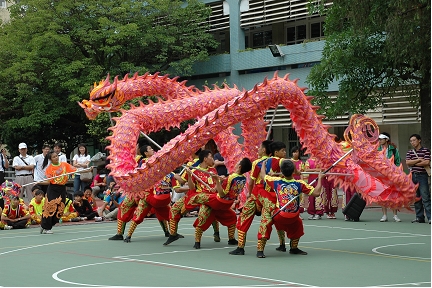 說明：使用敬老卡民眾（有計畫布條為佳）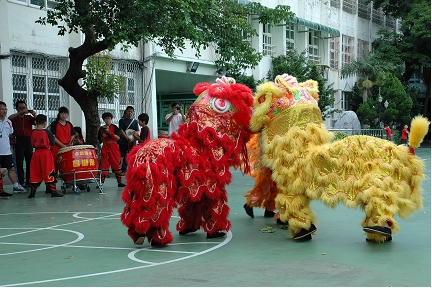 說明：鼓勵女性參與本計畫具體作為活動成果報告表（2/3）活動成果報告表（2/3）計畫宣傳資訊公開化證明文件請提供計畫行銷宣傳之證明截圖或文件（如海報DM、網站公告、報名網頁、FB宣傳、布條等）建議：1. 如無法用單一圖片佐證者，可自行調整格式增列證明資料
2. 相關證明截圖可增列圖說，以說明圖片內容說明：________________________________________________________活動成果報告表（3/3）